WELCOME TO OUR PRACTICE!!Thank you for giving us the opportunity to care for your pet(s). Please help us meet your needs by taking a moment to share some important information we will need to support your pet’s needs today and in the future. PLEASE PRINT IN ALL SPACES.CLIENT’S NAME _____________________________   SPOUSE/OTHER_____________________ADDRESS _______________________________________________________________________CITY________________ STATE_____ ZIP________   EMAIL ______________________________HOME PHONE ________________ CELL/OTHER ________________ WORK PHONE__________DRIVERS LICENSE NUMBER _______________________ 		DOB_____________________   (It is our policy to keep a copy of license on file)Please list the names of all people, including family members who have permission to authorize care/treatment of your pet(s). _________________________________________________________In case of emergency where I/we cannot be reached, please call: ____________________________Did one of our clients refer you to us? □ No □ Yes Name:___________________________________How/Why did you select us? _________________________________________________________Essential Pet InformationHEALTH HISTORY:Do you have your pet(s) records? □Yes □ No If not, we can contact your previous veterinarian to obtain a vaccine record if you wish. Yes, please call ____________________________________ for my pet’s records. Any past medical or surgical problems: ________________________________________________________PHOTO RELEASE: I agree / disagree (please circle) that Brandermill Animal Hospital may take photographs of me and/or my pet(s), and to copyright, use and publish the same in print and/or electronically.PAYMENT IS DUE AT THE TIME SERVICES ARE RENDERED. Due to Legal restrictions, Prescriptions cannot be returned. We accept Visa, MasterCard, Discover, American Express & CareCredit. There will be a $50.00 service fee for all returned checks. A finance charge on any outstanding balance will be assessed at a minimum of $5.00 and/or 2% interest per month after 30 days. If necessary, a $50.00 collection fee will be applied, plus any charges associated with collection of the outstanding balance.Signature of Responsible Agent for Pet(s). ______________________________ Date _______________Virginia Veterinary Disclosure Form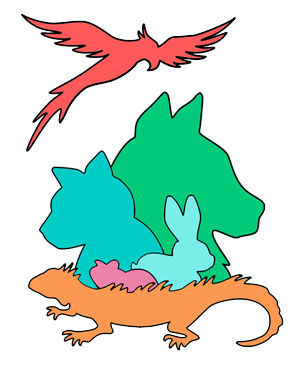 Brandermill Animal Hospital has the following business and Doctors’ Hours: 8 AM to 8PM on Mondays, Tuesdays, Wednesdays, and Fridays8 AM to 7PM on Thursdays9 AM to 1 PM on Saturdays**We are closed and unstaffed all other hours including Sundays. **It is our policy to provide continuous care when necessary by having owners transfers their pet(s) to a local 24-hour veterinary facility.	I have read this form and I am aware of the above staffing hours.	Signed: _______________________________________________________		BRANDERMILL ANIMAL HOSPITAL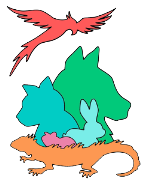 				12501 Hull Street Road				Midlothian, VA 23112				804-745-4243Terms and Payment OptionsOur Mission is to deliver the finest, most cost-effective health care treatment available today. Following diagnosis, the doctor will advise you of our plan for treatment. Additionally, we will discuss with you the cost of today’s and future treatments.Payment for today’s visit and your future visits are due at the time of treatment. We are sensitive to the fact that some people may and may not be able to pay with cash at the time of treatment; therefore, we offer an extended monthly pay plan for your convenience called CareCredit.Please indicate below the form of payment you wish to choose to settle your account: ______________ Cash, Check, or ATM Debit Card______________ Visa, Mastercard, or Discover______________ ScratchPay or CareCredit – If you choose this option, please request a CareCredit application.A finance charge on any outstanding balance will be assessed at a minimum of $5.00 and/or 2% interest per month after 30 days. If necessary, a $50.00 collection fee will be applied, plus any charges associated with collection of the outstanding balance. There is a $50.00 returned check fee for any check that is returned to us. We do require a permanent copy of your identification.X___________________________			_________________________Signature of Responsible party			DateBrandermill Animal Hospital12501 Hull Street Rd.Midlothian, VA 23112804-745-4243I grant Brandermill Animal Hospital, its representatives, and employees the right to take photographs of me and/or my pet(s), and to copyright, use and publish the same in print and electronically.I agree that Brandermill Animal Hospital may use such photographs of me and/or my pet(s) with or without my name and for any lawful purpose, including, for example, such purposes as publicity, illustration, advertising, and Web content._____ The above may take photos of me and/or my pet(s)_____ The above may NOT take photos of me and/or my pet(s)Signature: _________________________________________Printed Name: ______________________________________Date: _____________________________________________Pet’s NameAge/DOBSpeciesBreedSexSpayed/Neutered?Color